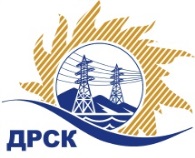 Акционерное Общество«Дальневосточная распределительная сетевая  компания»Протокол №608/УКС -ВПпо выбору победителя по открытому запросу цен на право заключения договора на выполнение работ«Мероприятия по строительству и реконструкции для технологического присоединения потребителей г. Свободный к сетям 10-0,4 кВ (Тырцев А.А.)».		 закупка № 2138 раздел 2.1.1.  ГКПЗ 2018	      ЕИС – № 31806833920 МСППРИСУТСТВОВАЛИ: члены постоянно действующей Закупочной комиссии АО «ДРСК»  1-го уровня.Форма голосования членов Закупочной комиссии: очно-заочная.ВОПРОСЫ, ВЫНОСИМЫЕ НА РАССМОТРЕНИЕ ЗАКУПОЧНОЙ КОМИССИИ: О  рассмотрении результатов оценки заявок Участников.Об отклонении заявки ООО "Амуртрасстрой". О признании заявок соответствующими условиям Документации о закупке.Об итоговой ранжировке заявок.О выборе победителя закупки.РЕШИЛИ:        По вопросу № 1Признать объем полученной информации достаточным для принятия решения.Утвердить окончательные цены предложений участниковПо вопросу № 2         Отклонить заявку Участника ООО "Амуртрасстрой" (675000, г. Благовещенск, ул. Заводская, д.146) от дальнейшего рассмотрения на основании п. 2.4.2.3 б) Документации о закупке, как несоответствующее следующим требованиям:По вопросу № 3         Признать заявки ООО «ПромЭлектроСтрой», ООО «ЭНЕРГОСИСТЕМАЦЕНТР» удовлетворяющим по существу условиям Документации о закупке и принять их к дальнейшему рассмотрению.          По вопросу № 4                Утвердить итоговую ранжировку заявокПо вопросу № 5        Признать Победителем закупки на выполнение работ «Мероприятия по строительству и реконструкции для технологического присоединения потребителей г. Свободный к сетям 10-0,4 кВ (Тырцев А.А.)» участника, занявшего первое место по степени предпочтительности для заказчика: ООО "ЭНЕРГОСИСТЕМА ЦЕНТР" 
 (191040, г. Санкт-Петербург, ул. Пушкинская, д.20, лит А, пом.10-Н, офис 6) на условиях: стоимость предложения  638 689.64 руб. без учета НДС  (753 653.78 руб. с учетом НДС). Сроки выполнения работ:  Дата начала работ  –  с момента заключения договора. Дата окончания  работ – 21.11.2018 г.Условия оплаты: в течение 30 (тридцати) дней следующих за месяцем в котором выполнены работы, после подписания справки о стоимости выполненных работ КС-3. Гарантии выполненных работ: гарантия на своевременное и качественное выполнение работ, а также на устранение дефектов, возникших по вине Подрядчика, составляет 60 месяцев с момента подписания акта сдачи-приемки Объекта в эксплуатацию. Гарантия на материалы и оборудование, поставляемые Подрядчиком не менее 60 месяцев с момента сдачи Объекта в эксплуатацию.Срок действия оферты: не менее 120 календарных дней, со дня, следующего за днем проведения процедуры вскрытия конвертов с поступившими на закупку предложениями Участников.исполнитель Чуясова Е.Г.Тел. 397268город  Благовещенск« » сентября  2018№п/пНаименование Участника закупки Цена предложения на участие в закупке, руб.ООО "Амуртрасстрой" 
ИНН/КПП 2801161807/280101001 
ОГРН 1112801003930687 851.22 руб. без учета НДС811 664.44 руб. с учетом НДС   ООО « ПромЭлектроСтрой» 
ИНН/КПП 2807015739/280701001 
ОГРН 1102807000559639 000.00 руб. без учета НДС639 000.00 руб. с учетом НДС   ООО "ЭНЕРГОСИСТЕМА ЦЕНТР" 
ИНН/КПП 7840065623/784001001 
ОГРН 1177847147631638 689.64 руб. без учета НДС753 653.78 руб. с учетом НДС   Основания для отклоненияФ.И.О. эксперта  Техническое предложение на выполнение работ Участника представлено с нарушениями пункта 4.3.2.4 Документации о закупке, который устанавливает требование: «Не допускается Участнику закупки в предложении ограничиваться типовыми фразами («готовы выполнить все в соответствии с Техническими требованиями», «со всем согласны» и т.д.);-  не предоставлены  документы, подтверждающие наличие и квалификацию персонала (заверенные Участником копии удостоверений по проверке знаний правил работы в электроустановках), что не соответствует п. 7.4.2. ТЗ;-   не устранены замечания по сметной документации (в ЛСР №1, №2, №3 в расценках по установке ж/б опор, подвеске проводов, забивке вертикальных заземлителей, устройству шин заземления опор ВЛ и подстанций, не вычтены ресурсы (применяемые материалы в ресурсах этих работ и т.д.), что не соответствует п.Майоров А.А.В справке о кадровых ресурсах предприятия указана штатная численность персонала 5 человек, при этом на официальном сайте ФНС России размещена информация о том, что по состоянию на 01.01.2018 года штатная численность работников составляет 2 человека. Таким образом имеются основания полагать, что указанные в заявке работники не находятся в штате (что противоречит требованиям п.7.4.2. ТЗ), а, следовательно, предоставлены недостоверные сведения. Лаптев И.А.Место в итоговой ранжировкеНаименование участникаЦена заявки на участие в закупке, руб.Применение приоритета в соответствии с 925-ПП1 местоООО "ЭНЕРГОСИСТЕМА ЦЕНТР" 
ИНН/КПП 7840065623/784001001 
ОГРН 1177847147631638 689.64 нет2 местоООО « ПромЭлектроСтрой» 
ИНН/КПП 2807015739/280701001 
ОГРН 1102807000559639 000.00 нетСекретарь Закупочной комиссии: Секретарь Закупочной комиссии: Секретарь Закупочной комиссии: Елисеева М.Г. _____________________________